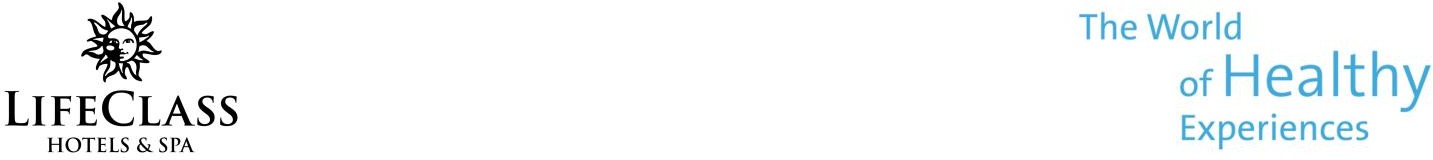 Povabilo k oddaji ponudbe za NADGRADNJO CNS SISTEMA V HOTELIH GHP IN APOLLO TER TERMAH PORTOROŽISTRABENZ TURIZEM d.d., Portorož, Obala 33, 6320 Portorož – Portorose, matična številka: 5004888000, ID za DDV: SI41568346 (v nadaljevanju: naročnik) pošilja povabilo k oddaji ponudbe za NADGRADNJO CNS SISTEMA V HOTELIH GHP IN APOLLO TER TERMAH PORTOROŽ.Več informacij o zahtevah predmeta, za katerega nameravamo skleniti pogodbo je v popisu delpriloženih temu povabilu.Ponudbene cene so fiksne in nespremenljive do konca izvedbenega dela.Zainteresirani ponudniki morajo ponudbo oddati najpozneje do dne 10.07.2023 do 13h, na elektronski naslov: tajnistvo@lifeclass.net ali po navadni pošti na naslov Istrabenz Turizem d.d. Obala 33, 6320 Portorož ali osebno v zaprti kuverti – »NE ODPIRAJ - NADGRADNJA CNS SISTEMA V HOTELIH GHP IN APOLLO TER TERMAH PORTOROŽ«.Ponudniku lahko morebitna vsebinska vprašanja za potrebe oblikovanja ponudbe naslovijo naelektronski naslov tajnistvo@lifeclass.net do dne 09.07.2023.Ponudniki, za katere bo naročnik ocenil, da želi z njim vstopiti v pogajanja v smeri sklenitve pogodbebodo predvidoma pozvani na usklajevalni sestanek najkasneje do dne 11.07.2023.Izrecno izjavljamo, da si pridržujemo pravico, da pogoje kadar koli pred sklenitvijo pogodbe spremenimo, kot tudi, da od pogajanj kadar koli brez razloga in brez povračila kakršnekoli škode pred sklenitvijo pogodbe odstopimo in pogodbe ne sklenemo.Predviden termin izvedbe predmeta povabila:datum začetka del:  dne 01.08.2023datum zaključka del: dne 15.10.2023Na ponudbi  je potrebno navesti še naslednje zahteve:-	V času montaže delovni proces ne sme biti moten in se je le-temu potrebno prilagoditi-	Ponudnik se zavezuje vgrajeno opremo vzdrževati še 24 mesecev z odzivnim rokom popravila,                ki ni daljši od 24ur-	Izdelati oz. nadgraditi dokumentacijo - elektro načrte z vgrajeno opremo in izvedenimi                modifikacijami-	Predati dokumentacijo za vgrajen material in opremo ter navodila za upravljanje sistema (ob                 spremembi obstoječega koncepta)Priloga:Popisi del oziroma tehnične specifikacije predmeta povabila;V Portorožu, dne 26.06.2023	ISTRABENZ TURIZEM d.d.